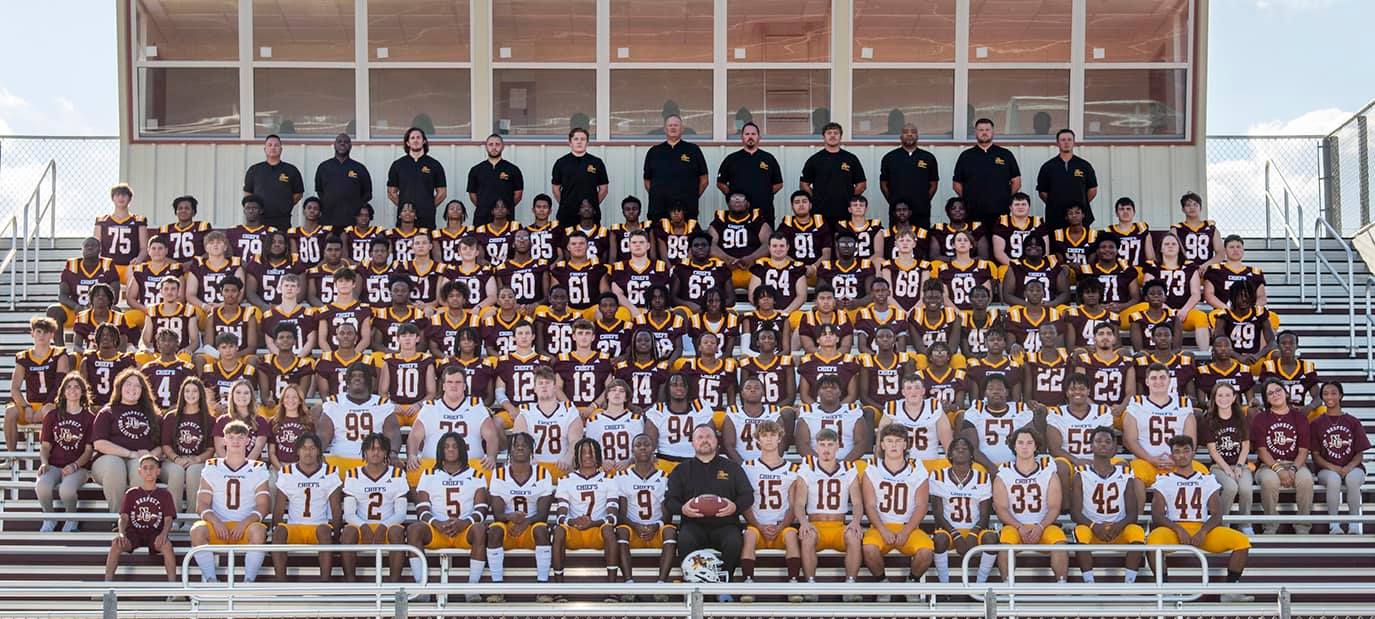 Chiefs vs. Benton recapBENTON, La. – The Natchitoches Central Chiefs continue District 1-5A action as they take on the Benton Tigers Friday night at 7 p.m. on the road at Tiger Stadium in Week 6 of the high school football season.The Chiefs (2-3, 1-1 district 1-5A) are eyeing to bounce back following last week’s 41-21 loss at home to reigning district champion Airline (5-0, 2-0 in district 1-5A)“Airline is the number two team in the state for a reason,” said NCHS head football coach Jess Curtis. “They made some big plays on third and fourth down and that’s the biggest difference between teams that win and those that aren’t. But I feel like we did a lot of a good things against a very good football team.” Benton (1-4, 0-2 district 1-5A) has lost four straight games after a season-opening win over Northwood-Shreveport, 28-26. The Tigers allowed 60 points or more to Airline and Byrd in a pair of district losses the previous two weeks. However, Benton has a potent offense.“They’re known for that (offense),” said Curtis. “They’re going to be up-tempo and try to get as many plays as they can on offense. As soon as the official marks the ball they are going to be ready to snap it so we’re going to have be ready to do our job which is tackling and covering.”Fans can tune into Friday’s game by listening live at 107.1 KWLV locally. Live updates will be available as well at the Inside Natchitoches Sports Facebook page. 